§152-A.  Aggravated attempted murder1.   A person is guilty of aggravated attempted murder if that person commits attempted murder and, at the time of that person's actions, one or more of the following aggravating circumstances is in fact present:A.  The person's intent to kill was accompanied by premeditation-in-fact;  [PL 2001, c. 413, §2 (NEW).]B.  The person, at the time of the crime, intended to cause multiple deaths;  [PL 2001, c. 413, §2 (NEW).]C.  The person was previously convicted in this State or another jurisdiction of criminal homicide or any other crime involving the use of deadly force against a person;  [PL 2007, c. 476, §2 (AMD).]D.  The attempted murder was accompanied by torture, sexual assault or other extreme cruelty inflicted upon the victim;  [PL 2001, c. 413, §2 (NEW).]E.  The attempted murder was committed in a penal institution by an inmate of that institution against another inmate or against prison personnel;  [PL 2001, c. 413, §2 (NEW).]F.  The attempted murder was committed against a law enforcement officer while the officer was acting in performance of that officer's duties; or  [PL 2001, c. 413, §2 (NEW).]G.  The attempted murder was committed against a hostage.  [PL 2001, c. 413, §2 (NEW).][PL 2007, c. 476, §2 (AMD).]2.   Aggravated attempted murder is a Class A crime except that, notwithstanding section 1604, subsection 1, paragraph A, the sentence for aggravated attempted murder is imprisonment for life or a definite period of imprisonment for any term of years.  The existence of an aggravating circumstance serves only as a precondition for the court to consider a life sentence.[PL 2019, c. 113, Pt. C, §58 (AMD).]3.   It is an affirmative defense to prosecution under subsection 1 that the person's conduct was expressly authorized by Title 22, chapter 418.[PL 2019, c. 271, §1 (NEW).]SECTION HISTORYPL 2001, c. 413, §2 (NEW). PL 2007, c. 476, §2 (AMD). PL 2019, c. 113, Pt. C, §58 (AMD). PL 2019, c. 271, §1 (AMD). The State of Maine claims a copyright in its codified statutes. If you intend to republish this material, we require that you include the following disclaimer in your publication:All copyrights and other rights to statutory text are reserved by the State of Maine. The text included in this publication reflects changes made through the First Regular and First Special Session of the 131st Maine Legislature and is current through November 1. 2023
                    . The text is subject to change without notice. It is a version that has not been officially certified by the Secretary of State. Refer to the Maine Revised Statutes Annotated and supplements for certified text.
                The Office of the Revisor of Statutes also requests that you send us one copy of any statutory publication you may produce. Our goal is not to restrict publishing activity, but to keep track of who is publishing what, to identify any needless duplication and to preserve the State's copyright rights.PLEASE NOTE: The Revisor's Office cannot perform research for or provide legal advice or interpretation of Maine law to the public. If you need legal assistance, please contact a qualified attorney.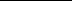 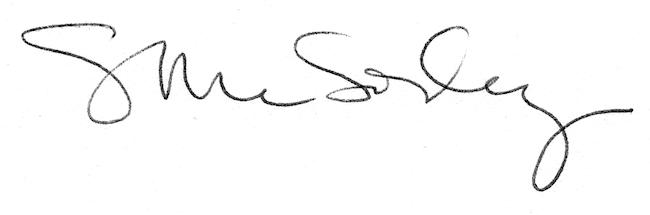 